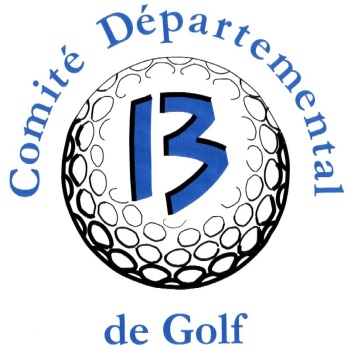 CHAMPIONNAT DEPARTEMENTAL FIN DE SAISONU12-U11-U10-U9-U8 GOLF AIX MARSEILLE le dimanche 5 décembre  – 04 42 24 20 41FICHE D’INSCRIPTIONA RETOURNERMadame Roseline MAILLET1 Clos St Girons35 av Louis Amouricq13290 LES MILLES06 20 71 91 89 – sportifcdg13@aol.frNOM : …………………………………………. PRENOM : ……………………………………….Adresse : ……………………………………………………………………………………………..…………………………………………………………………………………………………………..TEL : ………………………………………. MAIL : ………………………………………………..Date de Naissance : ………………………………. N° Licence : ……………………………..INDEX : ………………            DRAPEAUX : …………………………………………………….Nom du Club …………………………………………………………………………………………Clôture des inscription : dimanche 28 Novembre2021Droit d’inscription  : 25€ pour 18 trous  15€  pour les membres 10, 11 et 12 ans                                   15€ pour   9 trous  10€ pour les membres 7, 8 et 9 trous                                   chèque à l’ordre du cdgolf13Comité Départemental de Golf des Bouches du Rhône – Golf de Pont Royal – 13370 MALLEMORT  Tél: 06 74 78 01 05 – 06 20 71 91 89 – E-mails: cdg13@gmail.com – sportifcdg13@aol.fr -  Web: www.cdgolf13.com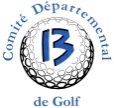 